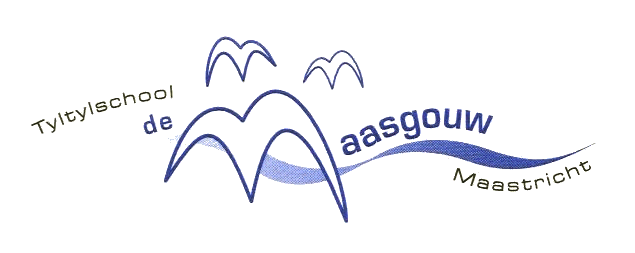 De veiligheidscoördinator Op grond van de Arbo-wet moeten scholen, net als andere bedrijven, een veiligheidsplan hebben. Scholen zijn verplicht het veiligheidsbeleid van de school te vermelden in de schoolgids.Taken, verantwoordelijkheden, bevoegdheden Wil de school op een doelmatige wijze zorgen voor een veilige leeromgeving dan is het belangrijk om de taken, bevoegdheden en verantwoordelijkheden (TBV’s) goed te regelen. Onduidelijkheid daarover geeft onzekerheid en creëert daarmee onveiligheid. Voor de duidelijkheid eerst een korte begrippendefinitie: Taken zijn hetgeen iemand doet, verantwoordelijkheden hebben betrekking op hetgeen iemand moet, en bevoegdheden beschrijven wat iemand mag. De leiding kan verantwoordelijkheid omtrent schoolveiligheid niet delegeren, maar de bevoegdheid wel. Delegeren is het overdragen van bevoegdheid in de hiërarchie. We onderscheiden in de taken, bevoegdheden en verantwoordelijkheden bij schoolveiligheid de fysieke veiligheid (Arbo-aspecten, gebouw, brandveiligheid, ontruimingsoefening, bewegingsonderwijs, apparatuur) en de TBV’s betreffende de sociale veiligheid. Belangrijk is dat veiligheid een eigen plaats krijgt in het schoolbeleid. Daarom kiezen scholen er steeds vaker voor om iemand aan te stellen die verantwoordelijk is en zich ook verantwoordelijk voelt voor het uitzetten en bewaken van het totale veiligheidsbeleid. Het managen van veiligheid omvat uiteenlopende taken en activiteiten. Om dit hele proces efficiënter te laten verlopen en om de werkzaamheden goed te coördineren kan een veiligheidscoördinator aangesteld worden. Er zijn instellingen waar de preventiemedewerker en/of arbo-coördinator de veiligheidscoördinator is. Op andere instellingen is de veiligheidscoördinator meer het aanspreekpunt voor sociale veiligheid.Wat betreft de fysieke veiligheid is er de preventiemedewerker en de Arbo-coördinator. In de praktijk worden deze functies in kleinere scholen ingevuld door de directeur. Bij grotere scholen is er een aparte functionaris (meestal ‘veiligheidscoördinator’ geheten).Binnen de Maasgouw is de rol van veiligheidscoördinator (vanwege de kleinschaligheid) ondergebracht bij de directie.  De preventiemedewerker is verantwoordelijk voor veiligheidszaken in de school en heeft speciale affiniteit met die zaken die op het terrein liggen van sociale veiligheid en die niet altijd rechtstreeks voortvloeien uit de Arbo-wet. Natuurlijk zijn er wel raakvlakken tussen sociale veiligheid en de Arbo-wet: een van de pijlers van de Arbo-wet is immers het welzijn van de werknemers (het toepassingsgebied van de Arbo-wet is overigens niet beperkt tot de medewerkers van de school, ook de leerlingen van de school vallen onder de reikwijdte van de Arbo-wet). Een onveilig werkklimaat werkt immers verzuim en ziekte in de hand en is schadelijk voor het leerproces van de leerling en het werkplezier van het personeel. 
De preventiemedewerker organiseert voorlichting, cursussen, trainingen en overleggen. Daarnaast neemt hij of zij, om ervaringen uit te wisselen, deel aan het netwerk van preventiemedewerker in zijn of haar regio. De preventiemedewerker is door zijn of haar positie, ervaring en opleiding de aangewezen persoon om de orde en de rust in de school te bevorderen, hiervoor maatregelen te bedenken en uit te voeren en scholing van personeel en leerlingen op het terrein van (sociale) veiligheid te stimuleren en te organiseren.
De preventiemedewerker: handelt in opdracht van de schoolleiding en werkt mee aan het organisatorisch inbedden van het schoolveiligheidsplan in de school; zorgt ervoor dat beleid, draaiboeken en procedures niet alleen op papier bestaan, maar ook in het denken en het handelen van de schoolbevolking zitten; maakt draaiboeken en procedures rondom veiligheidsthema's voor de school op maat; implementeert een incidentenregistratiesysteem in de school; ondersteunt schoolinterne veiligheidszaken zoals klachtenregelingen, de werking van het instituut vertrouwenspersoon, opvang, begeleiding en nazorg van leerlingen en personeelsleden die bij incidenten betrokken zijn, het opstellen en toezien op de naleving van schoolregels, sancties, toezicht houden en ingrijpen; ondersteunt schoolexterne veiligheidszaken, hierbij kan worden gedacht aan de veiligheid in de directe omgeving van de school en zaken die de routes van en naar school betreffen, dit gebeurt in samenwerking met de verantwoordelijke partijen in stadsdelen en/of gemeente; zet een infrastructuur op binnen een school voor veiligheidsprojecten en betrekt daarbij de schoolleiding, het personeel, de mentoren, de leerlingen en mogelijk ook hun ouders/ verzorgers; zorgt voor de planning van opleidingen ter bevordering van de sociale veiligheid op school, zoals het teamgericht werkoverleg over incidenten, het hanteren van grensoverschrijdend en agressief gedrag en begeleiding van leerlingen; meet de voortgang van veiligheidsprojecten op school en de opbrengst ervan; zorgt voor onderlinge afstemming van verschillende veiligheidsprojecten in en om de school opdat de algemene doelstelling, namelijk integrale aanpak, wordt gerealiseerd; wordt in zijn of haar taken ondersteund door een werkgroep van het personeel;wordt ondersteund door een regionaal netwerk van veiligheidscoördinatoren: per regio wordt in een netwerkstructuur een uitwisseling tussen scholen tot stand gebracht over goede en slechte ervaringen in de aanpak van incidenten in en om school, conform de diverse veiligheidsprogramma's van de scholen; wordt ondersteund door regionaal georganiseerde scholing.Het bijdragen aan sociale veiligheid is een verantwoordelijkheid van iedereen binnen de school. In de alledaagse routine dienen alle medewerkers en alle leerlingen bij te dragen aan een veilige leeromgeving waarin grensoverschrijdend gedrag tijdig wordt gesignaleerd en gecorrigeerd. De schoolleiding heeft de speciale taak om te zorgen voor een bindende visie op de noodzaak van veiligheid, voor een volwaardig beleid, en voor een actueel schoolveiligheidsplan. De schoolleiding heeft de bevoegdheid om de politie in te schakelen bij strafbare feiten en bij noodzakelijke gebleken opschaling van veiligheidsrisico’s. Ook dient de schoolleiding de Medezeggenschapsraad te betrekken bij planvorming en resultaten van schoolveiligheid. Het dagelijks managen van veiligheid omvat uiteenlopende taken en activiteiten. Om dat zo doelmatig mogelijk te doen heeft de Maasgouw de rol van veiligheidscoördinator toebedeeld aan de twee directieleden. Zij zijn het centrale aanspreekpunt voor deelnemers, teamleden, ouders en externe partijen voor sociale veiligheid. Zij zijn de bewaker van de uitvoering (continueren) van het veiligheidsbeleid in de school en spelen een belangrijke rol in de advisering rond het veiligheidsbeleid. De taken van de directie liggen zowel op het gebied van fysieke als van sociale veiligheid. Deze (kunnen) onder andere inhouden:  Het organiseren van inspecties;  Het opstellen en oefenen van het ontruimingsplan (i.s.m. de BHV-ers);  Het opstellen van een veiligheidsplan en -verslag;  Inventariseren van de veiligheidsbeleving binnen de school;  Maken van een stappenplan voor (sociale) veiligheid;  Opstellen en naleven van regels voor het sociale verkeer op school;  Terugdringen van agressie op school;  Afsluiten van veiligheidsconvenanten;  Het voeren van incidentenregistratie. 